SECOND-IN-CHARGE PERSON SPECIFICATION 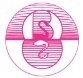 															E = Essential	D = Desirable															A= Application	I = InterviewE/DA/IQualifications, Experience and Professional DevelopmentQualified Teacher status.Degree and QTS StatusRecent successful teaching experience in comprehensive schools – preferably across the 11-18 age range.EEEAAAKnowledge and UnderstandingA thorough knowledge of the National Curriculum in Science.A clear understanding and detailed knowledge of effective strategies for raising achievement in Science – especially the achievement of girls.A secure knowledge of curriculum developments in the curriculum area including post-16.An awareness of current ICT developments and their application in teaching Science.A good understanding of a wide variety of teaching and learning styles.A good understanding of curriculum differentiation to meet the needs of pupils of all abilities.A good knowledge and understanding of effective assessment approaches in Science, including target-setting.EEEEEEEA/IA/IAA/IA/IA/IA/IAbilities and SkillsExcellent skills as a classroom practitioner.The ability to work well as part of a team.The ability to support other members of staff and contribute to their professional development.The ability to initiate, organise and implement plans for the development of the subject.Good organisational and administrative skills – including self-management.Good communication skills, oral and written.Ability to deploy resources efficiently and effectively in the department.Ability to contribute to the pastoral work of the school.Ability to convey enthusiasm – for teaching generally and for the subject in particular.Understanding of how the subject can contribute to the school’s vision.Ability to deploy resources EEEEEEEEEEEPersonal Skills and AttributesDecision making skills, ability to investigate, solve problems, make decisions.Communication skills (both orally and in writing) – the ability to make points clearly and understand views of others.Ability to develop new ideas.Personal impact and presence.Energy, determination and perseverance.Self-confidence.Enthusiasm and commitment.Reliability and integrity.Sense of humour.EEEEEEEEEE